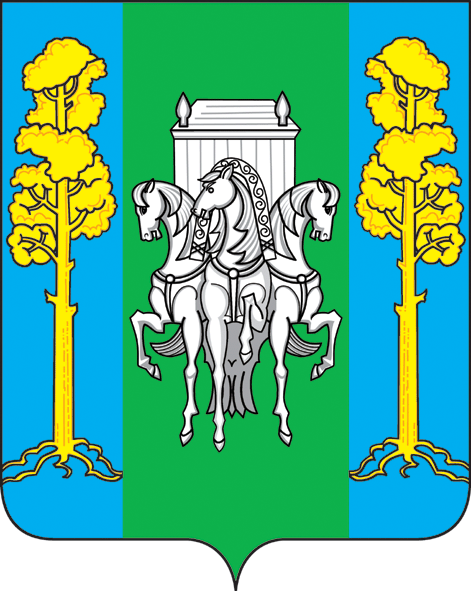 УПРАВЛЕНИЕ  ОБРАЗОВАНИЯАДМИНИСТРАЦИИ  БОЛЬШЕСОСНОВСКОГО МУНИЦИПАЛЬНОГО  ОКРУГАПЕРМСКОГО КРАЯПРИКАЗ10.10.2023 г.                                                                                                                          №  197с. Большая  СосноваВ соответствии с приказом Министерства просвещения Российской Федерации от 27 ноября 2020 г. № 678 «Об утверждении Порядка проведения всероссийской олимпиады школьников» и приказом Министерства образования и науки Пермского края от 27 июня 2023 г. № 26-01-06-629«О проведении всероссийской олимпиады школьников в Пермском краев 2023/2024 учебном году»,ПРИКАЗЫВАЮ:Провести муниципальный этап Всероссийской олимпиады школьников согласно графика (Приложение 1).Организовать проведение муниципального  этапа Всероссийской олимпиады школьников на базе образовательных организаций.Руководителям образовательных организаций назначить ответственных за проведение муниципального этапа Всероссийской олимпиады школьников.Утвердить состав комиссии по проверке олимпиадных работ:    Опалева Елена Сергеевна – учитель химии и биологии МБОУ «Большесосновская СОШ»;    Бахарева Ирина Петровна – педагог дополнительного образования МБУ ДО ЦТЮ «Полет», учитель МБОУ «Большесосновская СОШ»;   Сальникова Екатерина Георгиевна – учитель английского языка МБОУ «Большесосновская СОШ»;   Коньшина Ольга Владимировна – учитель истории и обществознания МБОУ «Большесосновская СОШ»;  Масалкина Надежда Александровна – учитель математики МБОУ «Большесосновская СОШ»;  Голубева Ольга Леонидовна– учитель русского языка и литературы МБОУ «Большесосновская СОШ»;  Овчинникова Алефтина Николаевна – учитель технологии МБОУ «Большесосновская СОШ»;   Шлыков Николай Анатольевич - учитель технологии МБОУ «Большесосновская СОШ»;   Овчинникова Алла Александровна – учитель физики МБОУ «Большесосновская СОШ»;   Жигалов Владимир Евгеньевич – учитель физической культуры  МБОУ «Большесосновская СОШ»;Баранов Владимир Евгеньевич- учитель ОБЖ МБОУ «Большесосновская СОШ».Победителей  и призеров  муниципального этапа предметной олимпиады,   набравших более 50%  правильных ответов, наградить грамотами управления образования, педагогов, подготовивших победителей и призеров, выдать сертификаты за подготовку победителя или призера.Контроль за исполнения приказа возложить на Ложкину Ю.В., методиста управления образования администрации Большесосновского муниципального округа.Начальник управления образованияадминистрации Большесосновскогомуниципального округа						                    А.Ю. ЛабутинС приказом ознакомлена:  Ложкина Ю.В.     ____________________________Утверждено Приказом управления образованияадминистрации Большесосновского муниципального округаот 10.10.2023 года № 197Организационно - технологическая модельмуниципального этапа всероссийской олимпиады школьников1. Муниципальный этап всероссийской олимпиады школьников (далее - Олимпиада) проводится в соответствии с Порядком проведения всероссийской олимпиады школьников, утвержденным приказом Министерства просвещения Российской Федерации от 27 ноября 2020 г.
№ 678 «Об утверждении Порядка проведения всероссийской олимпиады школьников» и приказом Министерства образования и науки Пермского края от 27.06.2023 г. № 26-01-06-629 «О проведении всероссийской олимпиады школьников в Пермском крае в 2023/2024 учебном году».2. Организатором муниципального этапа Олимпиады являются У3. Муниципальный этап Олимпиады проводится по заданиям, разработанным для 7-11 классов. 4. Методическое обеспечение муниципального этапа Олимпиады осуществляют региональные предметно-методические комиссии по каждому общеобразовательному предмету, создаваемые организатором регионального этапа Олимпиады (далее – региональные предметно-методические комиссии). Региональные предметно-методические комиссии разрабатывают олимпиадные задания и требования к организации и проведению муниципального этапа олимпиады по соответствующему общеобразовательному предмету с учетом методических рекомендаций по проведению школьного и муниципального этапов олимпиады.5. Олимпиада проводится по 22 общеобразовательным предметам (английский язык, астрономия, биология, география, информатика, искусство (мировая художественная культура), история, китайский язык, литература, математика, немецкий язык, основы безопасности жизнедеятельности, обществознание, право, русский язык, технология, физика, физическая культура, французский язык, химия, экология, экономика).6. Даты проведения муниципального этапа Олимпиады: с 07.11.2023 г.
по 09.12.2023 г. Сроки проведения Олимпиады в Приложении 2.7. Организатор утверждает график проведения Олимпиады в соответствии со сроками, установленными Министерством образования и науки Пермского края. 9. Организатор не позднее чем за 15 календарных дней до начала проведения муниципального этапа олимпиады утверждает составы оргкомитета, жюри и апелляционной комиссии по каждому общеобразовательному предмету.9. Организация выполнения олимпиадных заданий, проверка и оценивание выполненных олимпиадных работ, анализ олимпиадных заданий и их решений, показ выполненных олимпиадных работ, процедура рассмотрения апелляций участников по каждому общеобразовательному предмету проводятся в сроки, время и месте проведения, установленными организатором Олимпиады.10. К участию в муниципальном этапе олимпиады по каждому общеобразовательному предмету допускаются обучающиеся общеобразовательных организаций:- участники школьного этапа олимпиады текущего учебного года, набравшие необходимое для участия в муниципальном этапе олимпиады количество баллов, установленное организатором муниципального этапа Олимпиады по каждому общеобразовательному предмету и классу;- победители и призеры муниципального этапа Олимпиады предыдущего учебного года, продолжающие освоение основных образовательных программ основного общего и среднего общего образования.11. Для участия в Олимпиаде участнику необходимо подать согласие на обработку персональных данных не позднее чем за 3 календарных дня до начала проведения муниципального этапа.12. Обучающиеся, допущенные к муниципальному этапу должны быть переведены организатором в «ЭПОС.Олимпиады» на муниципальный этап по каждому общеобразовательному предмету.13. Регистрацию участников проводит организатор Олимпиады.14. Задания муниципального этапа Олимпиады размещает региональный куратор в «ЭПОС.Олимпиады» с доступом для организаторов муниципального этапа в 8 часов 00 минут в день проведения тура по каждому общеобразовательному предмету, ответы - в 14 часов 00 минут в день проведения тура по каждому общеобразовательному предмету.15. Рекомендованное время начала Олимпиады по каждому общеобразовательному предмету с 10 часов 00 минут до 12 часов 00 минут.16. Обучающиеся выполняют задания Олимпиады в одной или нескольких (по необходимости) аудиториях, располагающихся в одном здании. Во всех рабочих аудиториях должны быть часы, поскольку выполнение заданий требует контроля над временем.17. Участники выполняют олимпиадные задания индивидуально и самостоятельно. Запрещается коллективное выполнение олимпиадных заданий, использование посторонней помощи (родители, учителя, сеть Интернет и т.д.).18. Организатор устанавливает квоту победителей и призеров муниципального этапа Олимпиады, а также организует их награждение.19. Результаты участников (баллы и статусы) по каждому общеобразовательному предмету муниципального этапа Олимпиады вносятся в «ЭПОС. Олимпиады» организатором муниципального этапа в соответствии с установленными сроками в Приложении 3.20. Результаты Олимпиады по каждому общеобразовательному предмету (протокол жюри, рейтинг победителей и призеров, рейтинг участников) публикуются на сайте организатора Олимпиады не позднее 10 календарных дней с последней даты проведения соревновательных туров Олимпиады по каждому общеобразовательному предмету.В случае организации перепроверки итоговые результаты могут быть изменены.22. Министерство образования и науки Пермского края (далее – Министерство) согласовывает перепроверку выполненных олимпиадных работ муниципального этапа Олимпиады по запросу региональной предметно-методической комиссии по соответствующему общеобразовательному предмету, а также организует ее проведение.Региональная предметно-методическая комиссия представляет в Министерство предложения о проведении перепроверки работ не позднее 3 календарных дней после дня публикации протоколов жюри муниципального этапа Олимпиады по соответствующему общеобразовательному предмету.Министерство сообщает организатору муниципального этапа Олимпиады о необходимости направления выполненных олимпиадных работ участников муниципального этапа Олимпиады для перепроверки и о приостановке подготовки нормативного акта, утверждающего результаты муниципального этапа Олимпиады, до получения организатором результатов перепроверки.Срок перепроверки олимпиадных работ муниципального этапа Олимпиады региональной предметно-методической комиссией не может превышать 7 рабочих дней.Результаты перепроверки олимпиадных работ муниципального этапа Олимпиады региональная предметно-методическая комиссия по соответствующему общеобразовательному предмету представляет в Министерство и организатору муниципального этапа Олимпиады.По итогам перепроверки выполненных олимпиадных работ организатор муниципального этапа в течение 2 рабочих дней, следующих за днем получения результатов перепроверки, на основании протоколов перепроверки выполненных олимпиадных работ проводит пересмотр результатов участников, вносит изменения и утверждает итоговые результаты.Утверждено Приказом управления образованияадминистрации Большесосновского муниципального округаот 10.10.2023 года № 197Сроки проведения муниципального этапа 
всероссийской олимпиады школьников в 2023/2024 учебном годуО проведении муниципального этапа Всероссийской олимпиады школьников в 2023-2024 учебном году№ПредметДаты проведения туров муниципального этапа1Астрономия08 ноября 20232Литература09 ноября 20233Обществознание10 ноября 20234Немецкий язык13 ноября 20235Физика14 ноября 20236Биология15 ноября 20237Английский язык16 ноября 20238Физическая культура17 ноября 2023 (теоретико-методический тур) 
18 ноября 2023 (практический тур)9Искусство (МХК)20 ноября 2023 (теоретический тур)
21 ноября 2023 (творческий тур)10Химия22 ноября 2023 (теоретический + практический туры)11Математика23 ноября 202312Технология24 ноября 2023 (письменный + практический туры)
25 ноября 2023 (презентация проектов)13Русский язык27 ноября 202314Информатика28 ноября 2023 (пробный и основной туры для 7-8 классов)
29 ноября 2023 (пробный и основной туры для 9-11 классов)15Экология30 ноября 2023 (письменный тур)
01 декабря 2023 (защита проектов)16Экономика02 декабря 202317История04 декабря 202318География05 декабря 202319Право07 декабря 202320ОБЖ08 декабря 2023 (письменный тур)
09 декабря 2023 (практический тур)